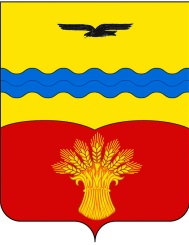 Протокол заседания комиссии по подготовке и проведению публичных слушаний по проекту Генерального плана муниципального образования Кинзельский сельсовет Красногвардейского района Оренбургской области04 сентября 2013г.                                                                           с. Кинзелька                                                                             Начало 15.00. – окончание 16.00.Место проведения: администрация Кинзельского сельсоветаКомиссия в составе:Председателя комиссии:                                              Работягов Г.Н. Секретаря комиссии:                                                    Скрылева Л.АЧленов комиссии:                                                         Похлебухина А.Н.                                                                                        Тихоновой Л.Н.Повестка дня     1. Подготовка заключения по результатам публичных слушаний по проекту Генерального плана муниципального образования  Кинзельский сельсовет Красногвардейского района Оренбургской области.Слушали: Работягова Г.Н. – председателя комиссии. Он сказал:Уважаемые члены комиссии!Публичные слушания по проекту Генерального плана муниципального образования Кинзельский сельсовет Красногвардейского района Оренбургской области проводились в каждом населенном пункте муниципального образования Кинзельский сельсовет в соответствии с графиком, утвержденным постановлением администрации Кинзельского сельсовета от 01.08.2013г. № 93-п в период с 02.09.2013г. по 03.09.2013г.  Протоколы  публичных слушаний имеются.Предлагаю рассмотреть данные протоколы и вынести заключение по результатам публичных слушаний.Других предложений не поступило.Рассматриваются протоколы публичных слушаний по проекту Генерального плана муниципального образования Кинзельский сельсовет Красногвардейского района Оренбургской области от 02.09.2013г., проведенных в с. Кинзелька и п. Степной. Работягов Г.Н. – на публичных слушаниях в с. Кинзелька  и п. Степной предложений и замечаний  по доработке Генерального плана не поступило.Рассматриваются протоколы публичных слушаний по проекту Генерального плана муниципального образования Кинзельский сельсовет Красногвардейского района Оренбургской области от 03.09.2013г., проведенных в с.Вознесенка и  п.Александровка.          Работягов Г.Н. – на публичных слушаниях в с.Вознесенка и п.Александровка  предложений и замечаний  по доработке Генерального плана не поступило.Все протоколы проведенных публичных слушаний рассмотрены.Председатель комиссии                                                       Г.Н.РаботяговСекретарь комиссии                                                              Л.А.Скрылева	